Ход урокаРаздел:11.3 B Элементы 14 (IV)-группы11.3 B Элементы 14 (IV)-группыФИО педагога Дата:  Класс: 11 Количество присутствующих: Количество отсутствующих:Тема урокаИзменение	свойств элементов 14 (IV) группыИзменение	свойств элементов 14 (IV) группы Цели обучения в соответствии 
с учебной программой11.2.1.1	объяснять	закономерности изменения физических и химических свойств элементов 14 (IV) группы;11.2.1.2 составлять уравнения реакций, характеризующих химические свойства элементов	14	(IV)	группы	и	их соединений;11.2.2.1 решать задачи по уравнениям параллельно протекающих реакций11.2.1.1	объяснять	закономерности изменения физических и химических свойств элементов 14 (IV) группы;11.2.1.2 составлять уравнения реакций, характеризующих химические свойства элементов	14	(IV)	группы	и	их соединений;11.2.2.1 решать задачи по уравнениям параллельно протекающих реакцийЦели урокаВсе учащиеся: знают химические свойства элементов14 группы и их соединений.  Большинство учащихся: могут составлять уравнения реакций, характеризующих химические свойства элементов 14 (IV) группы и их соединений; Некоторые учащиеся  умеют сравнивать и сопоставлять их свойства и  применяют алгоритм решения задач по уравнениям параллельно протекающих реакций.Все учащиеся: знают химические свойства элементов14 группы и их соединений.  Большинство учащихся: могут составлять уравнения реакций, характеризующих химические свойства элементов 14 (IV) группы и их соединений; Некоторые учащиеся  умеют сравнивать и сопоставлять их свойства и  применяют алгоритм решения задач по уравнениям параллельно протекающих реакций.Этап урока/ ВремяДействия педагогаДействия ученикаОцениваниеРесурсыНачало урока5мин 
Вызов. Отгадайте загадку.В Древнем Египте считали все, что металлов всего7!Семь металлов создал свет по числу семи планетМедь, железо, серебро… дал нам космос на добро.Злато, олово, свинец… всем им Ртуть – родной отец.Знатоков у нас немало,Знают это рыбаки:Капля этого металлаТянет снасть на дно реки.Очень мягкий и тяжелый,Отрицает магнетизм.Он рентгеновские волыНе пропустит в организм.             СвинецСвинец элемент какой группы? По какому плану можно дать характеристику элементу?Определение темы и цели урока.Учащиеся  отвечают на вопросы выходят  к  названию  темы урока и целям урока.
2 балла
Середина урока 20 минГлоссарийВопросы:я группа. углеродя группа. Кремнийя группа. Оловоя группа. свинец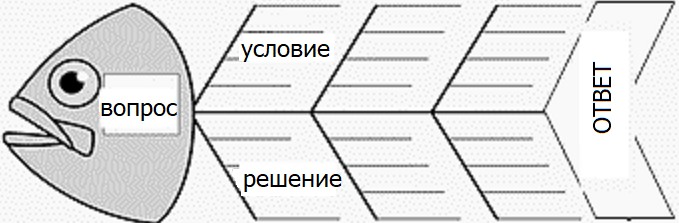 Дескрипторы:-определяют строение атома элементов 14 (IV) группы-объясняют распространение в природе элементов 14 (IV) группы-определяют физические и химические свойства элементов 14 (IV) группы-описывают получение и применение элементов 14 (IV) группыРабота с учебником.Усвоение текста. Стратегия «Учим друг друга» (в роли учителя)Задание 1-й группе. Составление уравнения реакций, характеризующих химические свойства элементов	14	(IV)	группы	и	их соединенийЗадание 2-й группе. Составление алгоритма решения задач по уравнениям параллельно протекающих реакцийРекомендации:после чтения текста учащийся, играющий роль учителя, пересказывает материал текста учащимся класса;затем он задает 2–3 вопроса, подводит итог урока, слушает ответы других учащихся;учащийся, играющий роль учителя, отвечает на вопросы учащихся, объясняет трудный материал.затем он прогнозирует следующую тему, делится с учащимися.Дескрипторы:каждая группа выполняет свое задание, выделяют главное в тексте;раскрывают сущность новых терминов;учащийся, исполняющий роль учителя, умеет объяснять материал темы;отвечают на вопросы после обсуждения.Работа у доски: Смесь алюминиевых и железных стружек массой 22 г обработали 350 мл 28%-ного раствора серной кислоты с плотностью 1,2 г/мл. Избыток кислоты полностью нейтрализовали 117,3 мл 22%-ного раствора гидроксида натрия с плотностью 1,24 г/мл. Определите массовую долю алюминия в исходной смеси.Решение. Из условия задачи видно, что это задача на «параллельное» протекание реакций — дана суммарная масса разных металлов, участвующих в разных реакциях. Имеющееся в задаче количество кислоты реагирует не только с каждым из двух металлов, но и с гидроксидом натрия. В этой связи надо вначале найти количество кислоты, которое реагирует только с металлами, а затем решать задачу на «параллельное» протекание реакций. Находим:
m(NaОН) = w • V • ρ = 0,22 • 117,3 мл • 1,24 г/мл = 32,0 г,
v(NаОН) = m / М = 32 г / (40 г/моль) = 0,8 моль.
Записываем уравнение реакции нейтрализации:
2NаОН + Н2SO4 = Nа2SO4 + 2Н2О
Видно, что
v(Н2SO4) = v(NаОН) / 2 = 0,8 / 2 = 0,4 моль
Найдем общее количество серной кислоты:
vобщ.(Н2SO4) = V • ρ • w / М = 350 мл • 1,2 г/мл • 0,28 / (98 г/моль) = 1,2 моль.
Найдем количество кислоты, которая реагировала с металлами:
vобщ.(Н2SO4) = 1,2 моль — 0,4 моль = 0,8 моль
2Аl + ЗН2SO4 = Аl2(SO4)3 + ЗН2↑ (1)
Fe + Н2SO4 = FeSO4 + Н2↑ (2)
Пусть
v(Аl) = х моль,
а
v(Fe) = у моль.
Тогда
v1(Н2SO4) = 1,5x моль,
а
v2(Н2SO4) = у моль
Имея
М(Аl) = 27 г/моль и М(Fe) = 56 г/моль,
получаем
m(металлов) = 27х + 56у = 22 г
v(Н2SO4) = 1,5х + у = 0,8 моль
Решаем систему уравнений:
27х + 56у = 22
1,5х + у = 0,8
Умножаем второе уравнение на 56 и, вычитая первое уравнение из
произведения, имеем:
57х = 22,8 и х = 0,4 моль А1.
m(Al) = v • М = 0,4 • 27 = 10,8 г
и
w(А1) = m(Аl) / m(смеси) = 10,8 / 22 = 0,491Учащиеся вначале знакомятся с глоссарием, затем задания  в группе5 балловКарточкиКонец урока15 мин Ниже представлены данные температуры плавления элементов IVгруппы: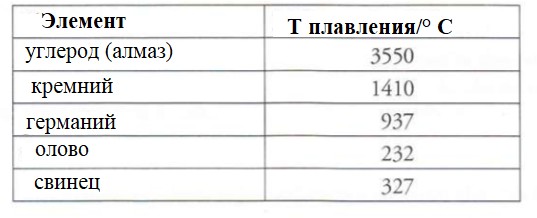 Опишите и объясните закономерность изменения температуры плавления, основываясь на структуре вещества и химической связи.2.Объясните, как изменяются неметаллические /металлические свойства сверху вниз в группе?Дескриптор:	определяет зависимость изменения температуры плавления;	объясняет	закономерность	в	изменении	точки	плавления различием в структуре;	описывает изменение неметаллических /металлических свойствВыполняют  задания для ФО 3 баллакарточкиРефлексия5 мин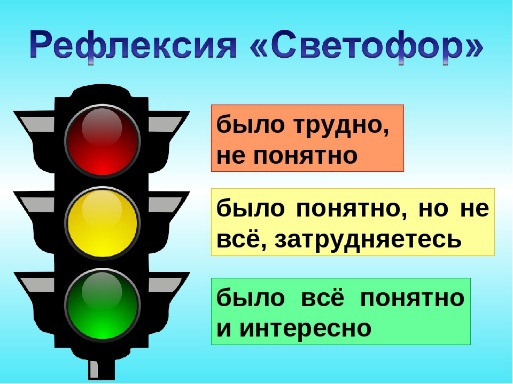 Обобщение знанийстикеры